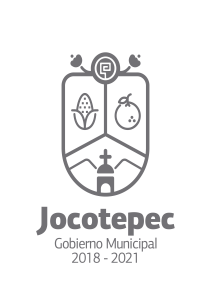 ¿Cuáles fueron las acciones proyectadas (obras, proyectos o programas) o planeadas para este trimestre? Programa 1 Numeración de tumbas en los cementerios.        Programa 2              Levantamiento topográfico de las tumbas en los cementerios   municipales.        Programa 3Realización de un padrón real de propietarios de espacios en los cementerios         municipales, como de espacios disponibles primera etapa.         Programa 4               Ampliación de cementerio en la localidad de San juan Cosalá.         Programa 5 (No contemplada en el POA)              Digitalización de archivo y ordenamiento administrativo.Resultados Trimestrales (Describir cuáles fueron los programas, proyectos, actividades y/o obras que se realizaron en este trimestre).             Programa 1Levantamiento simple de medidas de propiedades en los panteones (avance 95% en el panteón de la cabecera municipal.)Toma de datos que se localizan en las tumbas (avance 95% en el panteón de la cabecera municipal.)Numeración de tumbas sin que ningún número se repita dentro de un cementerio (avance 95% en el panteón de la cabecera municipal.)       Programa 2Capturar la información  obtenida en campo (avance 60% en el panteón de la cabecera municipal.)       Programa 3Cotejar la información que se cuenta en nuestro sistema con la obtenida en la numeración, solo de cementerio municipal de Jocotepec.Invitación a la ciudadanía que cuenta con algún espacio en el cementerio de Jocotepec para acudir a las oficinas de cementerios municipales, para poder generar el padrón de propietarios actualizado (avance del 60%)       Programa 4Localización de terreno para posible ampliación Localización de propietario de dicho terreno para saber si se encuentra en ventaNegociación de valor de dicho terrenoGestionar el recurso para dicha adquisición Generación de un proyecto de lotificación para venta de los mismos.  Programa 5 (No contemplada en el POA)Elaborando un formato para llevar el control de los archivosMontos (si los hubiera) del desarrollo de dichas actividades. ¿Se ajustó a lo presupuestado?Si se ajustó a lo presupuestadoEn que beneficia a la población o un grupo en específico lo desarrollado en este trimestre.Las personas de la delegación de San Juan Cosalá ya contaran con espacios disponibles en la nueva ampliación de su cementerio que lo cual contaran con convenios accesibles.Las personas que en este momento presentan algún tipo de problema con su terreno en el panteón tienen un número asignado y esto facilita su ubicación, sus colindantes  y las medidas del mismo. Por lo tanto su problema se puede resolver de una manera más eficiente desde oficina. De igual manera se tienen ubicados los pocos espacios disponibles y podemos apoyar a las personas de  escasos recursos para la adquisición de alguno de ellos.Se cuenta con cementerios más limpios y seguros.¿A qué estrategia de su POA pertenecen las acciones realizadas y a que Ejes del Plan Municipal de Desarrollo 2018-2021 se alinean?Estrategia 1.     Numeración de tumbas en los cementerios.Ejes: Administración eficiente y eficaz             Estrategia 2                    Levantamiento topográfico de las tumbas en los cementerios municipales.Ejes: Administración eficiente y eficaz            Estrategia 3 Realización de un padrón real de propietarios de espacios en los  cementerios         municipales, como de espacios disponibles primera etapa. Ejes: Administración eficiente y eficazEstrategia 4    Ampliación de cementerio en la localidad de San juan Cosalá.Ejes: Servicios públicos de calidad   Estrategia  5 (No contemplada en el POA)      Digitalización de archivo y ordenamiento administrativo.Ejes: Servicios públicos de calidadAdministración eficiente y eficaz.De manera puntual basándose en la pregunta 2 (Resultados Trimestrales) y en su POA, llene la siguiente tabla, según el trabajo realizado este trimestre.NºESTRATÉGIA O COMPONENTE POA 2019ESTRATEGIA O ACTIVIDAD NO CONTEMPLADA (Llenar esta columna solo en caso de existir alguna estrategia no prevista)Nº LINEAS DE ACCIÓN O ACTIVIDADES PROYECTADASNº LINEAS DE ACCIÓN O ACTIVIDADES REALIZADASRESULTADO(Actvs. realizadas/Actvs. Proyectadas*100)1Numeración de tumbas en los cementerios.            5      360%2Levantamiento topográfico de las tumbas en los cementerios municipales.             3      133%3Realización de un padrón real de propietarios de espacios en los cementerios         municipales, como de espacios disponibles primera etapa.             4       250%4Ampliación de cementerio en la localidad de San juan Cosalá.              55100%5Digitalización de archivo y ordenamiento administrativo.11100%TOTAL69%